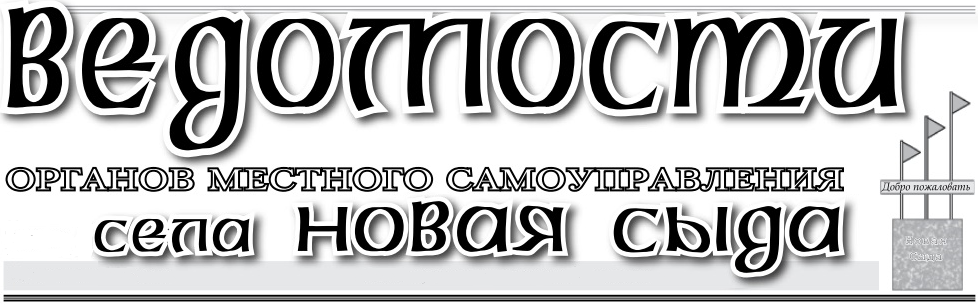 
КГКУ «ПРОТИВОПОЖАРНАЯ ОХРАНА КРАСНОЯРСКОГО КРАЯ»  ПОЖАРНАЯ ЧАСТЬ №222 СООБЩАЕТ:27 января 2021 г. в 09 час. 01 мин.  произошел пожар по адресу: с. Восточное , ул. Советская 11А. Загорелось помещение пристройки одноквартирного жилого дома. По сигналу «ТРЕВОГА» состоялся быстрый сбор и выезд работников дежурной службы: пожарный – Кряжев М.Н., водитель Ворошилов Д. К моменту прибытия пожарно-спасательных подразделений строение жилого дома было охвачено огнем на площадь 4 м.кв. . Жительница горящего дома 1995 г.р. в момент пожара находилась дома, покинуть жилье ей помог начальник пожарной части ПЧ-222 Байзан С.Н.. В качестве подкрепления на место пожара прибыли пожарные – Гросс А.Л. Полностью пожар был ликвидирован в 9 час. 59 мин. На месте пожара работали 7 человек и 1 единица техники, из них от КГКУ «Противопожарная охрана Красноярского края» ПЧ-222 - 4 человека и 1 единица техники. В результате пожара гибели и травмирования людей не допущено. При проведении доследственной проверки сотрудниками ОНД и ПР по Краснотуранскому району установлено, что причиной пожара явилось нарушение правил эксплуатации печного отопления собственниками жилого дома. Сотрудники ОНД и ПР по Краснотуранскому району призывают жителей Краснотуранского района соблюдать меры пожарной безопасности при эксплуатации печного отопления : 
- следить за печами и электроприборами, особенно в ночное время суток; 
-эксплуатировать печи только на том виде топлива для которого они предназначены, особенно внимательно относится к эксплуатации печей во время резких оттепелей так как показывает практика именно в это время возрастает рост количества пожаров по причине перекаливания печей; 
- не оставлять детей без присмотра и не доверять им топить самостоятельно печи; 
- не курить в пастели. Берегите себя и своих близких!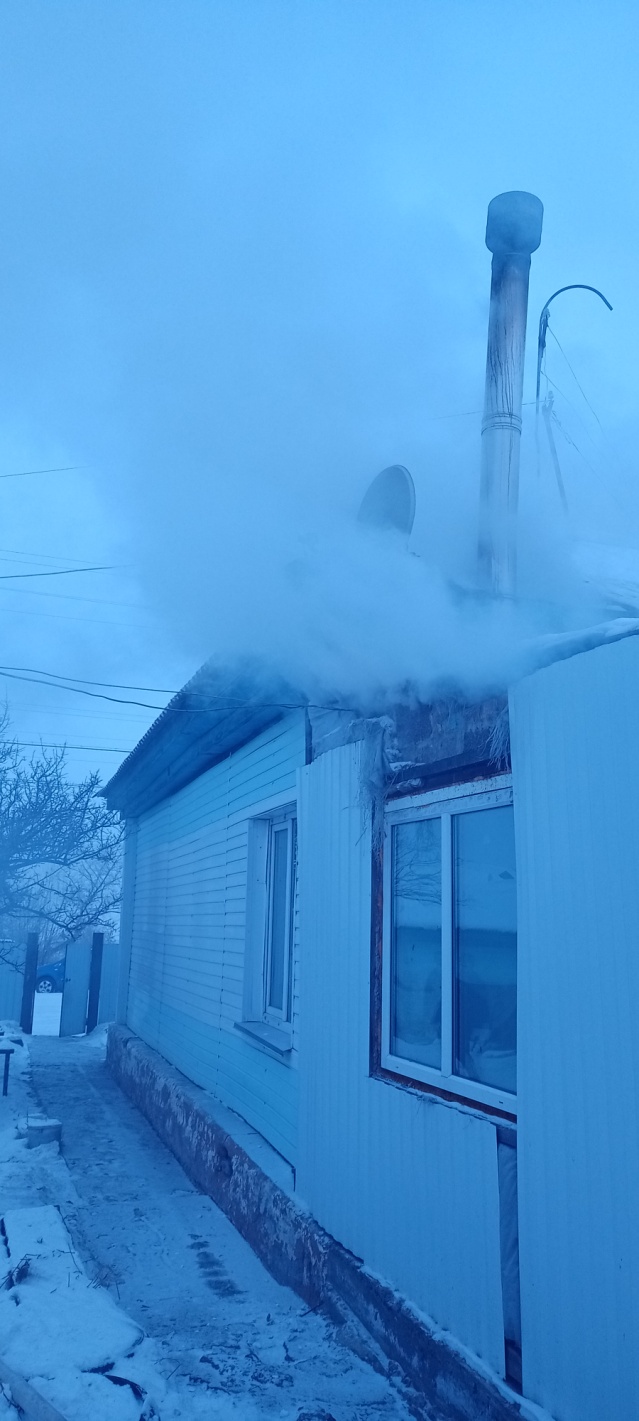 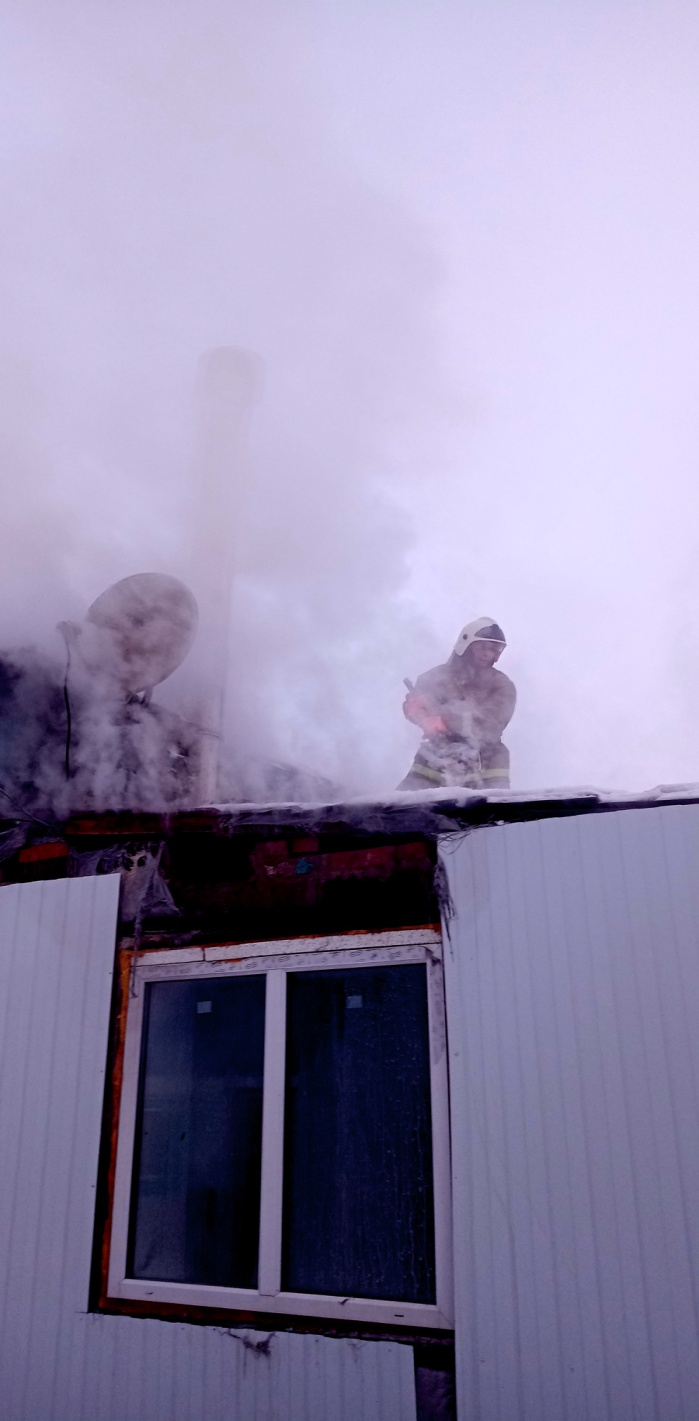 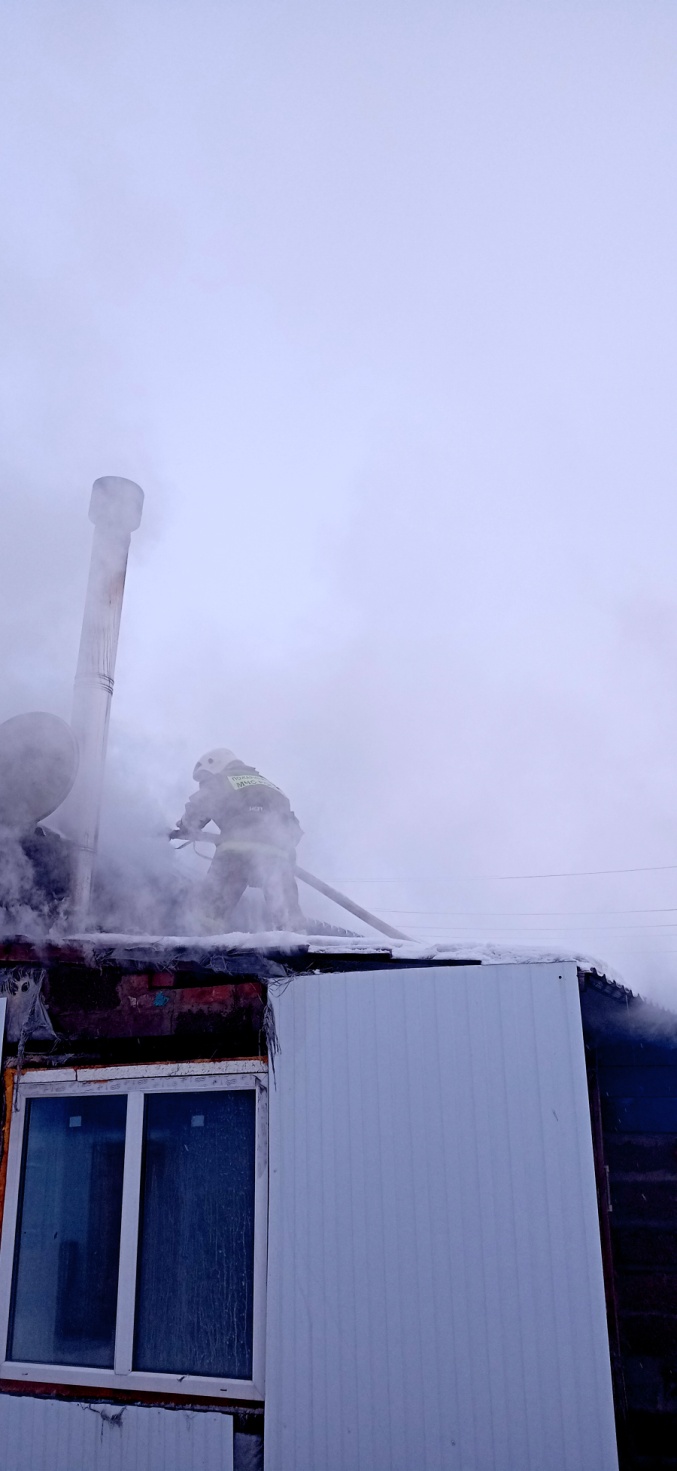 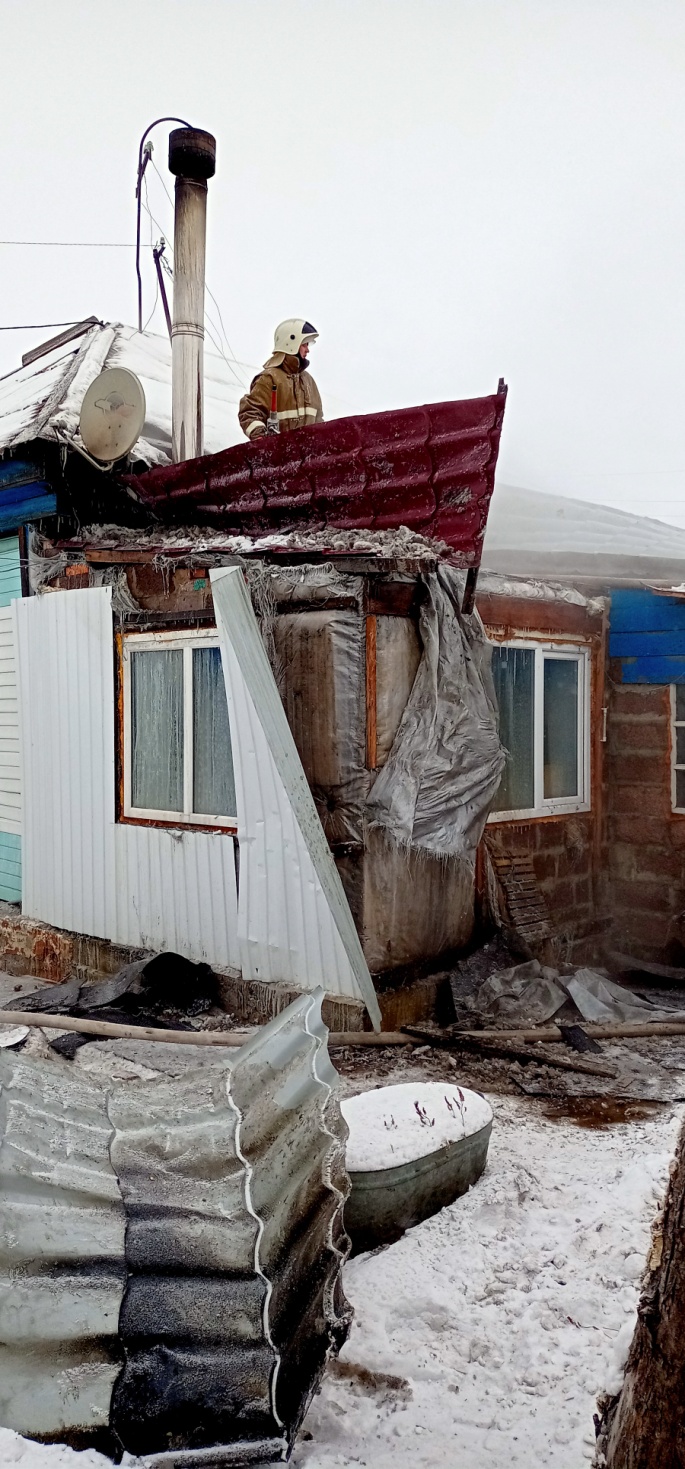 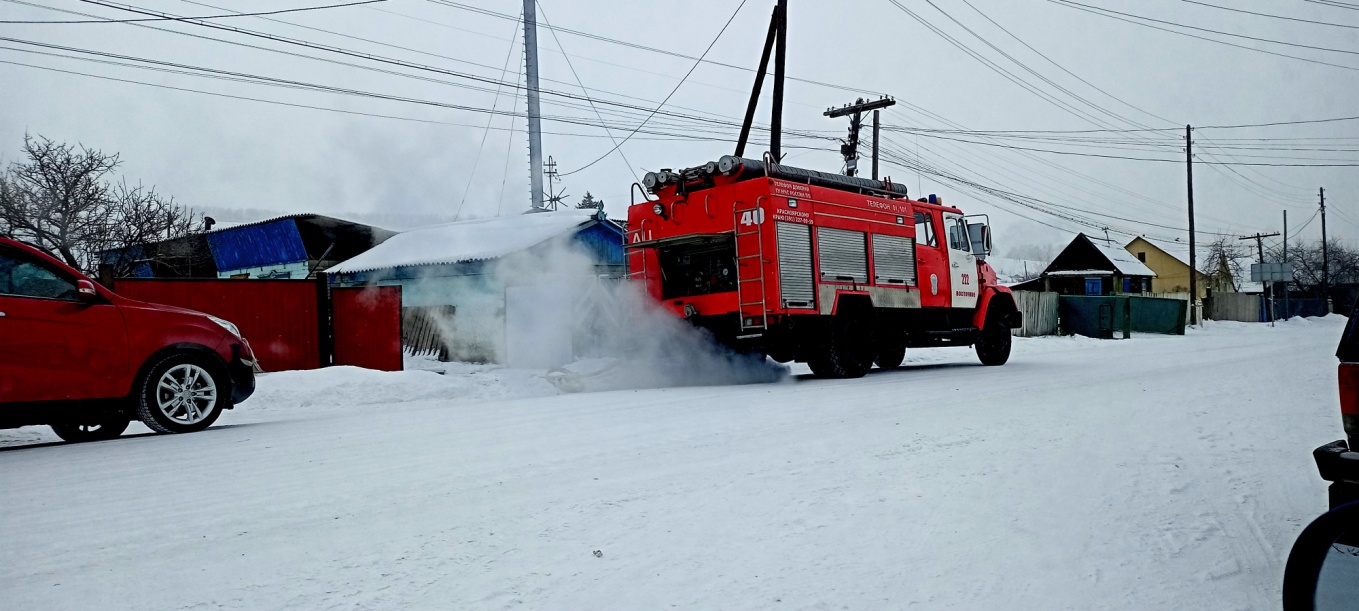 АДМИНИСТРАЦИЯ НОВОСЫДИНСКОГО СЕЛЬСОВЕТА КРАСНОТУРАНСКОГО РАЙОНА КРАСНОЯРСКОГО КРАЯП О С Т А Н О В Л Е Н И Е02.02.2021 										  № 4-пс. Новая СыдаО стоимости услуг по погребению, согласно гарантированному перечню на территории Новосыдинского сельсоветаНа основании ст. 9, 10 Федерального закона от 12.01.1996 №8-ФЗ "О погребении и похоронном деле", руководствуясь ст. 16, 31 Устава Новосыдинского сельсовета, в целях возмещения государством стоимости услуг по погребению на безвозмездной основе, согласно гарантированного перечня,                                           ПОСТАНОВЛЯЕТ:           1. Произвести индексацию предельного размера стоимости услуг, предоставляемых, согласно гарантированному перечню услуг по погребению, оказание которых возмещается государством на безвозмездной основе по гарантированному перечню (приложение № 2) при погребении умерших граждан с 01.02.2021 года, на основании уровня инфляции на 2021 год в размере 1,049. Стоимость услуг установить в размере 7709 рублей 98 копеек (семь тысяч семьсот девять) рублей 98 копеек, согласно приложению № 1.              	2. Контроль за исполнением настоящего постановления возлагаю на себя.3. Постановление подлежит официальному опубликованию в газете  «Ведомости органов местного самоуправления села Новая Сыда» и размещению на официальном сайте администрации сельсовета  в сети «Интернет».4. Постановление вступает в силу с момента официального опубликования и распространяет свое действие на правоотношения, возникшие с 01.02.2021 года.ГлаваНовосыдинского сельсовета                                              В.И.АрнеПриложение № 1 к постановлению администрации Новосыдинского сельсовета                                                                                         от 02.02.2021 № 4-пСтоимость услуг, предоставляемых в соответствии с Федеральным Законом №8-ФЗ «О погребении и похоронном деле», оказание которых возмещается государством на безвозмездной основе по гарантированному перечню при погребении умерших граждан при выплате пособия лицу, взявшему на себя обязанность осуществить погребение умершего                                                                                                          руб.Приложение № 2 к постановлению администрации Новосыдинского сельсовета                                                                                             от 02.02.2021 № 4-пТРЕБОВАНИЯК КАЧЕСТВУ ПРЕДОСТАВЛЯЕМЫХ УСЛУГПО ПОГРЕБЕНИЮ, ОКАЗАНИЕ КОТОРЫХ ГАРАНТИРУЕТСЯГОСУДАРСТВОМ НА БЕЗВОЗМЕЗДНОЙ ОСНОВЕАДМИНИСТРАЦИЯ НОВОСЫДИНСКОГО СЕЛЬСОВЕТАКРАСНОТУРАНСКОГО РАЙОНА  КРАСНОЯРСКОГО КРАЯ                                                        ПОСТАНОВЛЕНИЕ02.02.2021                             с. Новая Сыда                                         № 5-п                                                                      О внесении изменений в постановление Администрации Новосыдинского сельсовета от 22.11.2019 № 35-п «Об утверждении Порядка применения взысканий, предусмотренных ст.ст. 14.1, 15 и 27 Федерального закона "О муниципальной службе в Российской Федерации" за несоблюдение муниципальными служащими ограничений и запретов, требований о предотвращении или об урегулировании конфликта интересов и неисполнение обязанностей, установленных в целях противодействия коррупции »В целях исключения коррупционных рисков при замещении должностей муниципальной службы в соответствии со ст. 27.1 Федерального закона от 02.03.2007 № 25-ФЗ "О муниципальной службе в Российской Федерации", с протестом Прокурора Краснотуранского района от  22.01.2021 № 7/3-23-2021,  руководствуясь статьей 48 Устава Новосыдинского  сельсовета,                                                постановляет:1.Пункт 1.2 приложения к Акту дополнить абзацем следующего содержания «Порядок применения и снятия дисциплинарных взысканий определяется трудовым законодательством, за исключением случаев, предусмотренных настоящим Федеральным законом».2   Контроль за исполнением настоящего Постановления возлагаю на себя.3. Постановление вступает в силу в день, следующий за днем его официального опубликования в газете «Ведомости органов местного самоуправления села Новая Сыда».ГлаваНовосыдинского сельсовета                                                     В.И. Арне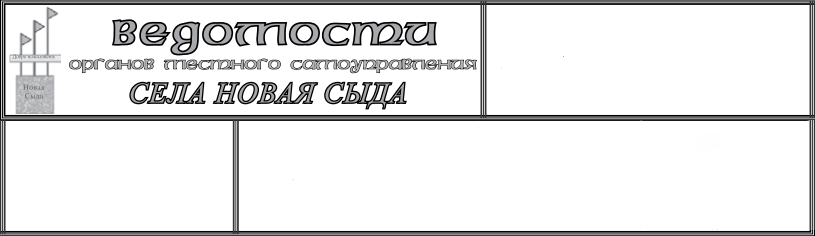 №п/пПеречень гарантированных услугСтоимость услуг1.Оформление документов, необходимых для погребениянет2.Предоставление и доставка гроба и других предметов, необходимых для погребения                 4030,483.Перевозка тела (останков) умершего на кладбище 414,934.Погребение3264,57Стоимость услуг по погребению, всего7709,98Перечень услуг, гарантированных  
государством на безвозмездной   
основеТребование к качеству        
предоставляемых услуг121. Оформление документов,          
необходимых для погребения         оформление медицинского заключения о смерти, свидетельства о смерти,  справки для получения пособия        2. Предоставление и доставка гроба 
и других предметов, необходимых для погребения                         изготовление гроба из строганного пиломатериала с обивкой наружной и внутренней сторон "вгладь" хлопчатобумажной тканью. Погрузка и доставка гроба в морг 3. Перевозка гроба с телом         
(останками) умершего на кладбище   предоставление  специального автотранспорта  
для перевозки гроба с телом (останками) умершего на кладбище, погрузка гроба с телом (останками)  умершего из морга в специальный автотранспорт, снятие и пронос гроба с телом (останками) умершего к месту  захоронения на кладбище              4. Погребение                      изготовление могилы вручную на плановом участке в соответствии с планировкой кладбища, перенос тела умершего к месту захоронения, захоронение, оформление надмогильного холма, установка  креста (регистрационной таблички)                            